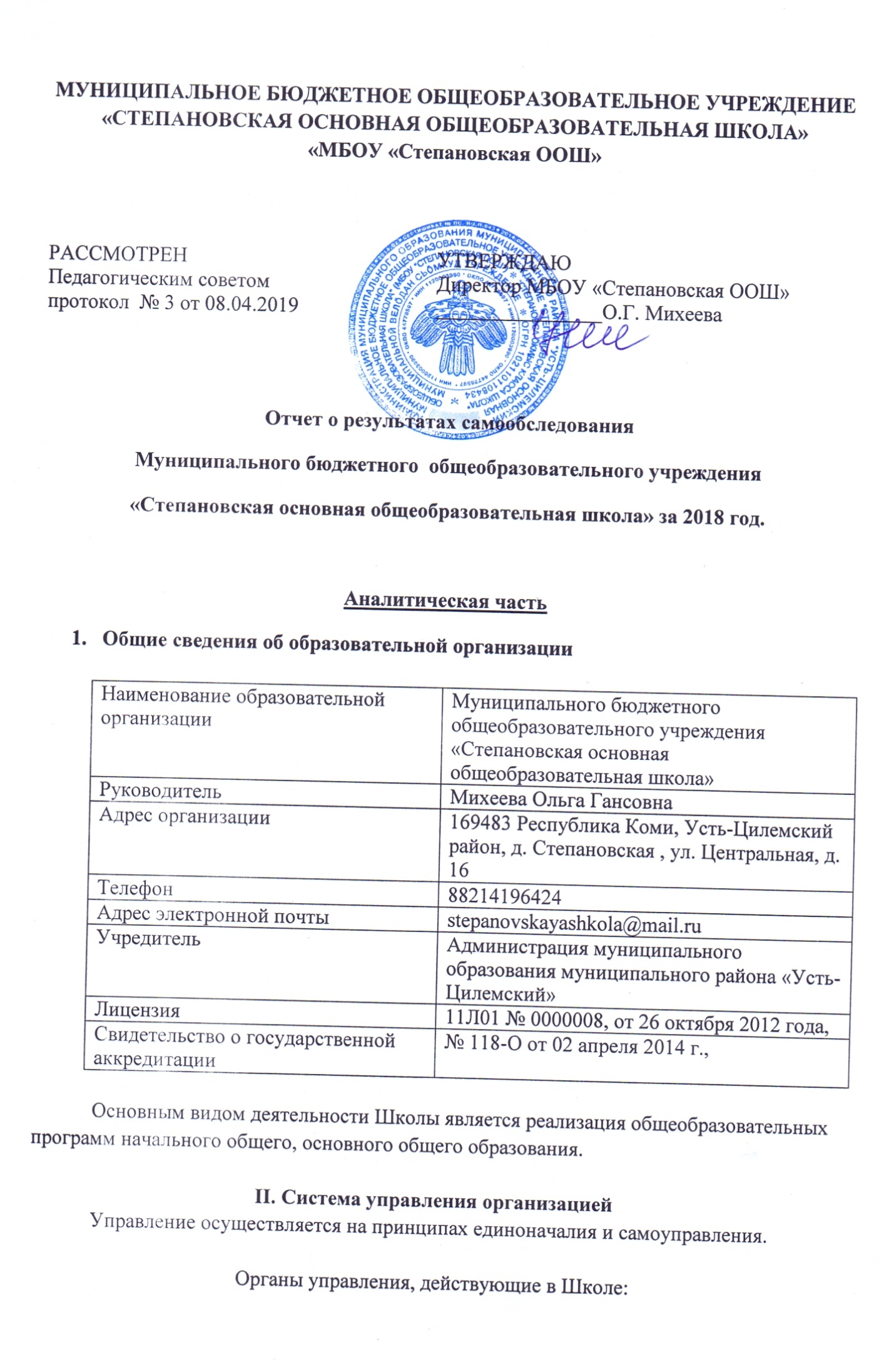 III. Оценка образовательной деятельностиОбразовательная деятельность в Школе организуется в соответствии с Федеральным законом от 29.12.2012 № 273-ФЗ «Об образовании в Российской Федерации», ФГОС начального общего, основного общего образования и ФК ГОС основного общего образования, СанПиН 2.4.2.2821-10 «Санитарно-эпидемиологические требования к условиям и организации обучения в общеобразовательных учреждениях», основными образовательными программами по уровням, включая учебные планы, календарные учебные графики, расписанием занятий. Учебный план 1–4 классов ориентирован на 4-летний нормативный срок освоения основной образовательной программы начального общего образования (реализация ФГОС НОО), 5–9 классов – на 5-летний нормативный срок освоения основной образовательной программы основного общего образования (реализация ФГОС ООО), IV. Воспитательная работаВоспитательная тема  Школы «Духовно-нравственное воспитание и обновление воспитательной системы школы – основа успешной социализации учащихся»Цель: Создание условий, способствующих развитию интеллектуальных, творческих, личностных качеств учащихся, их социализации и адаптации в обществе на основе принципов самоуправления. Задачи: Продолжить создавать условия для успешного перехода на ФГОС;- развивать у учащихся потребность в здоровом образе жизни;- совершенствовать методическое мастерство классного руководителя;- активно участвовать во внутришкольных и внешкольных мероприятиях;- усилить роль семьи в воспитании детей и активнее привлекать родителей к организации учебно-воспитательного процесса;- повысить эффективность работы по воспитанию гражданственности, патриотизма, духовности.Для достижения, поставленной цели проведены следующие мероприятия:Чествование работников школы за добросовестный труд и жителей деревни Михеева Е.И., Аншукову Т.С., Акция «Добрые дела», торжественное мероприятие «Память о Беслане»; День воинской славы: 205 лет со дня Бородинского сражения, Классный час «День здорового сердца»,  Всероссийский урок безопасности  школьников в сети Интернет. Участие в кроссе наций; Изготовление подарков ко дню пожилых людей, Акция «Сделаем чистым наш край»; тематическая беседа «День народного единства»; классный час, посвященный международному дню толерантности; праздничный концерт, посвященный Дню Матери «Сердце матери»; Час Памяти «И выстояли, и победили»; классный час ко Дню инвалида «Мы разные, но мы вместе»; неделя здоровья «Моё здоровье – здоровье нации» Участие обучающихся школы в различных мероприятиях:Участие  учащихся 3-4 классов  в конкурсах и олимпиадах в 2017-18 уч году Участие учащихся 2 класса  в конкурсах и олимпиадах за  2017-18 уч. годV. Внеурочная деятельность.Внеурочная деятельность в соответствии с требованиями ФГОС организуется по основным направлениям развития личности:- духовно-нравственное;- социальное;- общеинтеллектуальное;- общекультурное;- спортивно-оздоровительное.Так же на базе Школы ведется спортивно-оздоровительная секция от ЦФСИТ «Волейбол».Внеурочной деятельностью охвачены 100% обучающихся.В рекреациях школы оформлены информационные стенды:«Безопасность дорожного движения», «Гражданская оборона, «История спортивных игр», «Пожарная безопасность», Календарь знаменательных дат», «Родина малая, Северный дом», «Дети герои Великой отечественной войны», Наша Родина Россия», «Ты будущий избиратель», «Правовой вернисаж», «Помоги себе сам», «Дни воинской славы России», «Кем быть?»Сведения об охвате внеклассной и внеурочной деятельностью обучающихсяVI.  Содержание и качество подготовкиСтатистика показателей за 2016–2018 годы	Приведенная статистика показывает, что положительная динамика успешного освоения основных образовательных программ сохраняется,  Профильного и углубленного обучения в Школе нет.	Обучающихся с ОВЗ и инвалидностью в 2018 году в Школе не было.	С 2018 года Школа успешно реализует рабочие программы  «Родной язык (русский)», «Родная литература (русская)», которые вошли в основные образовательные программы начального общего и основного общего образования в 2018 году.Краткий анализ динамики результатов успеваемости и качества знанийРезультаты освоения учащимися программ начального общего образования по показателю «успеваемость» в 2018 учебном годуКачество образования на конец  2018 уч. г.:
Успеваемость учащихся составляет 96 процентов,
качество обучения – 31 процента.	Если сравнить результаты освоения обучающимися программ начального общего и основного общего образования по показателю «успеваемость» в 2018 году с результатами освоения учащимися программ начального общего, основного общего образования по показателю «успеваемость» в 2017 году, то можно отметить, что процент учащихся, окончивших на «4» и «5», увеличился   на 7 процентов .Результаты сдачи ОГЭ 2018 годаКачество знаний и уровень подготовки выпускников 9 класса по всем предметам свидетельствует о соответствии о качественной  и целенаправленной подготовке к ГИАVII. Оценка функционирования внутренней системы оценки качества образования	С целью получения объективной информации о функционировании и развитии системы образования в школе, своевременного выявления изменений, влияющих на качество образования, принятия обоснованных и своевременных управленческих решений по совершенствованию образования в учреждении функционирует внутренняя система оценки качества образования. Администрацией разработано Положение о системе внутреннего мониторинга качества образования в школе - нормативный документ, регламентирующий реализацию процедур контроля и оценки качества образования в школе. В соответствии с целями и задачами школы, Положением о системе внутреннего мониторинга качества образования в образовательном учреждении разрабатывается план работы, который ориентирован на конечный результат деятельности школы: качественное преподавание общеобразовательных программ. Мониторинг качества образования осуществляется по трём направлениям: 1) качество образовательных результатов (предметные результаты обучения (в том числе ОГЭ); метапредметные результаты обучения; личностные результаты; здоровье обучающихся; достижения обучающихся на конкурсах, олимпиадах; удовлетворённость родителей качеством образовательных результатов). 2) качество реализации образовательного процесса (реализация РПУП; качество внеурочной деятельности; удовлетворённость учеников и родителей условиями в школе). 3) качество условий, обеспечивающих образовательный процесс (материально- техническое обеспечение и оснащение образовательного процесса; информационно- развивающая среда; применение современных образовательных технологий; создание в образовательном учреждении необходимых условий для работы столовой; определение списка учебников в соответствии с утвержденными федеральными перечнями учебников, рекомендованных или к использованию; санитарно-гигиенические и эстетические условия; кадровое обеспечение). Способы выявления результатов: внешняя экспертиза – ОГЭ и ЕГЭ; диагностика уровня усвоения образовательных программ; текущая успеваемость по итогам триместров, полугодия; итоговая успеваемость по итогам года; социологические и психологические исследования; диагностические работы; ведение персонального учета участия учащихся в различных мероприятиях. В ходе мониторинга используются следующие методы исследования: посещение уроков согласно плану ВШК, административные контрольные работы, срезы знаний, тесты, сравнительный анализ итогов года по предметам с результатами прошлых лет, олимпиады, конкурсы, отчёты учителей по итогам триместров, анкетирование (опрос), собеседование, проверка документации, сопоставительный анализ поступления в учебные заведения и т.д. В учреждении совершенствуются формы организации, проведения и анализа государственной (итоговой) аттестации. Вся процедура подготовки и проведения ГИА прослеживается через планы по подготовке к государственной (итоговой) аттестации, которые отражают основные направления и формы подготовки выпускников школы к ГИА с обозначением сроков проведения и ответственных за мероприятия, приказы, решения педагогического совета. Отработан механизм доведения нормативно-правовой базы до всех участников образовательного процесса, осуществляется тесный контакт с родителями. На заседаниях педагогических советов проводится анализ результатов проведения государственной и промежуточной аттестации. Осуществляется мониторинг итогов учебного года, вырабатываются конкретные рекомендации по совершенствованию работы педагогов. Регулярно осуществляется контроль за освоением обучающимися программного материала, диагностика качества знаний обучающихся, проводится мониторинг учебных достижений обучающихся. Уровень удовлетворенности родителей различными сторонами школьной жизни.Участие в проекте «Эффективная школа»С мая по декабрь 2018 года МБОУ «Степановская ООШ» участвовала в республиканском проекте повышения качества образования школ с низкими результатами обучения и в школ, функционирующих в неблагоприятных социальных условиях «Эффективная школа».      Для реализации проекта были созданы команды, в которые вошли школа-лидер и 3 школы – участницы, которым школа – лидер оказывала помощь по повышению качества образования. Школой-лидером нашей команды была избрана МБОУ «Ижемская средняя общеобразовательная школа». Между нашей и Ижемской школой было заключено Партнерское соглашение о информационно-методическом  сотрудничестве: оказание методической помощи, консультаций:  по подготовке к ВПР, ОГЭ; по определению эффективных технологических приемов и методов обучения учащихся трудным вопросам и темам по конкретным учебным предметам; по использованию имеющегося в школе оборудования для проведения лабораторных и исследовательских работ.  Был проведен заочный совместный семинар по отработке продуктивных управленческих моделей по повышению качества обучения учащихся, педагогических технологий и методик работы с учащимися с разными уровнями готовности к оценочным процедурам. Были созданы совместные методические объединения  в целях обмена успешными педагогическими практиками по совершенствованию технологий обучения и достижения высокого качества образования.        На основании приказа Министерства образования, науки и молодежной политики Республики Коми от 06.03.2018 № 185 «О реализации мероприятий по повышению качества образования в школах с низкими результатами обучения и в школах, функционирующих в неблагоприятных социальных условиях на территории Республики Коми» государственное образовательное учреждение дополнительного профессионального образования «Коми республиканский институт развития образования» с 7 по 9 июня 2018 г. провело международный методический семинар «Эффективный учитель для эффективной школы» с участием представителей государственного университета имени Сэма Хьюстона (Sam Houston State University), США, LEGO Education, Российской академии образования, в котором  представители нашей школы, директор Михеева О.Г. и учитель Чупрова М.А.  приняли участие. На международном семинаре наши представители приняли участие в следующих мероприятиях:- Вводная лекция «Система образования в США включая высшую школу»;- лекция «Современная школа: создание среды и технологий для зоны прорывных новаций»; - Мастер-класс по использованию современных информационных технологий в образовании. Анализ приложений для проверки знаний учащихся с помощью мобильных устройств;- Республиканский семинар по работе с командами коучей, сопровождающих школы с низкими результатами обучения; - - лекция «Российский и зарубежный опыт и перспективы коучингового сопровождения образования. Роль ментора в образовании»;- Лекция – «Модель профессиональных педагогических сообществ в штате Техас. Опыт работы с трудными подростками из малообеспеченных семей»;- Круглый стол «Проблемы воспитания учащихся в школах, функционирующих в неблагоприятных социальных условиях: модели и средства их решения. Установление взаимоотношений с учащимися и дисциплина в классе»;- Открытая лекция «Развитие современной школы в сложных социальных условиях: практики наставничества, менторинга и коучинга»;- Мастер-класс «Теория поколений. Учительская сертификация в США и интервью при приеме на работу»;- Кейс «Проектное и проектно-ориентированное образование»;- Кейс «Текст как «чужой»: вовлечение подростков с девиантным поведением в совместное переживание (по роману К. Оэ «И объяли воды до души моей»)»;- Дискуссия «Образование Будущего: Online Vs Offline»;- Открытая лекция «Individualism and collectivism in film» («Индивидуализм и коллективизм в кино»);- Мастер-класс «Современные технологии чтения и развития коммуникативных компетенций подростков»;- «LEGO Education MAKER новый подход к практической реализации STEM методик»;- Открытая лекция «Education in an intercultural perspective» («Образование в межкультурной перспективе»);- Семинар «Реализация концепции STEAM- образования. Перевернутый урок. Использование информационных технологий в начальной школе»;- Круглый стол с онлайн подключением «Роль наставника в профессиональной деятельности молодого педагога»;На основании приказа Министерства образования, науки и молодежной политики Республики Коми от 06.03.2018 № 185 «О реализации мероприятий по повышению качества образования в школах с низкими результатами обучения и в школах, функционирующих в неблагоприятных социальных условиях на территории Республики Коми» ГОУДПО «Коми республиканский институт развития образования» 22 июня 2018 года проводил   вебинар для руководителей образовательных организаций – участников проекта «Эффективная школа» «Платформа «Мобильный методист» как научно-методический ресурс проекта «Эффективная школа», в котором мы участвовали.В июне-июле 2018 года педработниками нашей школы в рамках проекта были пройдены курсы повышения квалификации: директор  Михеева О.Г. – «Эффективное управление качеством образования в общеобразовательной организации»; заместитель директора по УВР Вишнякова Е.Ф. – «Организация работы по выявлению и преодолению профессиональных дефицитов педагогических работников общеобразовательных организаций»; учитель. Старший вожатый Никулина Л.В. – «Проектирование воспитательной стстемы школы, функционирующей в неблагоприятных социальных условиях»; учитель Чупрова М.А. – «Психолого-педагогические технологии адресной работы с учащимися школ, функционирующей в неблагоприятных социальных условиях»; учитель Михеева И.Д. –«Профилактика асоциального и зависимого поведения».19.06.2018 г. Михеева О.Г. и Вишнякова Е.Ф принимали участие в вебинаре «Опыт моделирования процесса управления сельской школой и повышения ее эффективности».В рамках проекта была составлена Программа повышения качества образования в МБОУ «Степановская ООШ» (2018-2020 гг.) С 29 октября по 08 ноября КРИРО проводил обучение педагогов школ-участниц проекта. Нашими учителями пройдены курсы: Чупрова М.А. – «Организация работы с родителями», «Организация логопедической работы с детьми младшего школьного возраста при нарушениях письменной речи»; Леоненко В.А. – «Социально-психологическое сопровождение обучающихся», «Совершенствование внутришкольной стстемы оценки качества образования».28.11.2018 года все учителя нашей школы приняли участие в вебинаре «Межрегиональный онлайн семинар «Модели и механизмы финансовой и методической поддержки школ с низкими результатами обучения и школ, функционирующих в сложных социальных условиях».Учителя школы делились опытом пройденных курсов на педсоветах. Участие в проекте дало возможность оценить свои сильные и слабые стороны, посмотреть на работу других школ. При проектировании программ, мероприятий, опыт, полученный в проекте «Эффективная школа» будет использоваться.Уровень удовлетворенности родителей различными сторонами школьной жизни. 	По результатам анкетирования 2018 года выявлено, что количество родителей, которые удовлетворены качеством предоставляемых услуг в школе – 95 процентов.  VIII. 4. Кадровый состав Технических работников -6 человек.
Всего педагогических работников -12 человек, из них:
- руководящих работников - 2
-учителей:
высшей категории - 0первой категории - 3- молодых специалистов – 2соответствуют занимаемой должности - 7
- Высшее образование имеют 10 учителей, среднее профессиональное -2.
Стаж работы:
превышает более 20 лет - 6 человек,
от 10 до 20 лет – 2 человека,
от 5 до 10 лет – 2 человек,
менее 5 лет – 2 человека.
Возрастной состав:
моложе 25 лет - 0
25-35 лет - 5 человек,
35-50 лет - 3 человека.
Пенсионного возраста - 4 человека.
Систематически учителя повышают уровень квалификации: в 2018 году
курсы повышения квалификации прошли 7 человек, что составляет 58 % от общего числа
учителей. Профессиональная переподготовка – 1 человек.
Учителя школы участвуют, становятся победителями и призерами профессиональных
конкурсов различного уровня – от районного до международного.
Все учителя школы имеют награды: районные, республиканские и российские отраслевые
награды:
из них 2 награждены грамотой Министерства образования Российской Федерации , 5 награждены грамотой Министерства образования Республики Коми, 2 награждены Почетной грамотой Управления образования администрации МО МР «Усть-Цилемский».
IX. Оценка учебно-методического и библиотечно-информационного обеспеченияБиблиотека школы имеет одно помещение. Рабочее место библиотекаря оборудовано компьютером. В библиотеке имеется компьютер с выходом в Интернет и копировально-множительной техникой для обучающихся.Учебно-методические комплекты, используемые в образовательном процессе, полностью соответствуют Федеральному перечню учебников, допущенных к использованию в образовательном процессе, утвержденному приказом Министерства образования и науки РФ.Список   учебников на учебный год утверждается на заседании педагогического совета .Библиотека школы имеет нормативную правовую базу, которая представлена положениями   «О библиотеке школы»    разработанными самостоятельно  в  соответствии  с  ФЗ   « Об образовании в РФ».Школьная  библиотека имеет в своем фонде 100 % необходимых учебников. Учебники имеются в печатном и электронном вариантах.IX. Оценка материально-технической базы Материально-техническое обеспечение Школы позволяет реализовывать в полной мере образовательные программы. В Школе оборудованы 8 учебных кабинетов, оснащенные необходимой мультимедийной технико. Спортивный зал. Спортивные сооружения оснащены необходимым оборудованием и инвентарем в соответствии с ФГОС и требованиями санитарных правил для освоения основных образовательных программ. Вокруг школы располагается большая оборудованная территория. В школе имеется огород. Оборудована сельскохозяйственная площадка для опытных работ, клумбы.
Вместо актового зала используется зрительный зал и помещения Дома Культуры. Дом
Культуры находится в 10 метрах от школы, с ним заключен договор о социальном
партнерстве. Также в школе большая площадь рекреаций, заменяющих актовый зал и
кабинеты школы используются для проведения мероприятий, кружковой работы. В школе функционирует столовая на 40 посадочных мест. Помещение пищеблока состоит из обеденного зала для приема пищи, а также из кухни для приготовления и хранения пищи. Помещения имеют 100% уровень оснащенности, что обеспечивает возможность хранения и приготовления пищи, организацию качественного горячего питания учащихся. Пищеблок оборудован технологическим и холодильным оборудованием, в соответствии с проектной документацией. Питание обучающихся финансируется из бюджета (при наличии соответствующих нормативных актов), за счет собственных средств и средств родителей. Школа обеспечивает учащихся гарантированным сбалансированным регулярным питанием в соответствии с их возрастом и временем пребывания по утвержденным нормативам. Бесплатное горячее питание организовано для учащихся 1 – 4 классов на основании Постановления правительства РК и для учащихся из семей, в установленном порядке признанных «малоимущими», в соответствии с действующим законом Республики Коми. Остальные учащиеся питаются за счет родительских средств на основании договора о предоставлении услуг по организации платного питания обучающихся в МБОУ «Степановская ООШ». Питьевой режим в школе соблюдается в соответствии с санитарно – эпидемиологическими требованиями Контроль за качеством питания, разнообразием и витаминизацией блюд, закладкой продуктов питания, кулинарной обработкой, выходом блюд, вкусовыми качествами пищи, правильностью хранения и соблюдением сроков реализации продуктов питания осуществляет бракеражная комиссия. График выдачи пищи разработан в соответствии с возрастными особенностями детей и режимом дня. Проводится витаминизация 3-го блюда аскорбиновой кислотой. На информационном стенде для родителей ежедневно вывешивается меню . В целом работа по организации питания проводится на хорошем уровне. Натуральные нормы питания выполняются. Претензий по качеству приготовленных блюд и разнообразию меню не поступало. Школа имеет  подключение к сети Интернет (скорость не менее 2 Мб), использует типовое программное обеспечение Microsoft OFFICE, Windows ХР, 7, Антивирус Касперского, OpenOffice, программное обеспечение по всем учебным предметам на CD, DVD-дисках. XI. Результаты анализа показателей деятельности организацииНаименование органаФункцииДиректорКонтролирует работу и обеспечивает эффективное взаимодействие структурных подразделений организации, утверждает штатное расписание, отчетные документы организации, осуществляет общее руководство ШколойПедагогический советОсуществляет текущее руководство образовательной деятельностью Школы, в том числе рассматривает вопросы: − развития образовательных услуг; − регламентации образовательных отношений; − разработки образовательных программ; − выбора учебников, учебных пособий, средств обучения и воспитания; − материально-технического обеспечения образовательного процесса; − аттестации, повышения квалификации педагогических работников; − координации деятельности методических объединенийОбщее собрание трудового коллективаРеализует право работников участвовать в управлении образовательной организацией, в том числе: − участвовать в разработке и принятии коллективного договора, Правил трудового распорядка, изменений и дополнений к ним; − принимать локальные акты, которые регламентируют деятельность образовательной организации и связаны с правами и обязанностями работников; − разрешать конфликтные ситуации между работниками и администрацией образовательной организации; − вносить предложения по корректировке плана мероприятий организации, совершенствованию ее работы и развитию материальной базыОбщешкольное родительское собраниеобщешкольное родительское собрание реализует право родителей участвовать в управлении образовательной организацией, в том числе: - взаимодействовать с педагогическим коллективом по вопросам организации обучения, воспитания, питания обучающихся, профилактики правонарушений, безнадзорности и беспризорности среди несовершеннолетних обучающихся; - обсуждать и принимать локальные акты, относящиеся к компетенции общешкольного родительского собрания; - содействовать обеспечению оптимальных условий организации учебно-воспитательного процесса; - оказывать содействие в проведении общешкольных мероприятий.ФИО учителяФИ ученикаНазвание конкурса, олимпиадыУровень мероприятияИтогиКарманова И.С.1 классКанев АлексейОнлайн – олимпиада Учи.ру по математике «ЗАВРИКИ» РоссийскийПохвальная грамотаМеждународный дистанционный конкурс «Старт» по математикеМеждународный Диплом за 3 местоКонкурс новогодних костюмов «Новогодний костюм - 2018»Школьный Грамота за 2 местоВыставка  творческих работ «Зимние фантазии»ШкольныйГрамота за 3 местоВсероссийская онлайн-олимпиада «Заврики» по русскому языку Учи.ру  Март 2018 г.Российский Похвальная грамотаКанева МиленаОнлайн – олимпиада Учи.ру по математике «ЗАВРИКИ» РоссийскийПохвальная грамотаМеждународный дистанционный конкурс «Старт» по математикеМеждународный Диплом за 1 местоКонкурс новогодних костюмов «Новогодний костюм - 2018»ШкольныйСертификат участникаКонкурс творческих работ «Зимние фантазии»ШкольныйГрамота за 3 местоКросс, посвященный 100-летию пограничных войскШкольныйГрамота за 3 местоВсероссийская онлайн-олимпиада «Заврики» по русскому языку Учи.ру  Март 2018 г.РоссийскийСертификат участникаФилиппова ЮлияМеждународный дистанционный конкурс «Старт» по математикеМеждународныйСертификат участника3 международная онлайн-олимпиада по русскому языку «Русский с Пушкиным» октябрь 2017МеждународныйСертификат участникаОнлайн – олимпиада Учи.ру по математике «ЗАВРИКИ» РоссийскийПохвальная грамотаКонкурс творческих работ «Зимние фантазии»ШкольныйГрамота  за 1 местоВсероссийская межпредметная онлайн-олимпиада «ДИНО» Учи.ру Апрель 2018 гРоссийскийСертификат участникаКросс, посвященный 100-летию пограничных войскШкольныйГрамота за участиеВсероссийская онлайн-олимпиада «Заврики» по русскому языку Учи.ру  Март 2018 г.Российский Диплом победителяЧуркин Михаил3 международная онлайн-олимпиада по русскому языку «Русский с Пушкиным» МеждународныйСертификат участникаМеждународный дистанционный конкурс «Старт» по математикеМеждународный Диплом за 1 местоОнлайн – олимпиада Учи.ру по математике «ЗАВРИКИ» РоссийскийПохвальная грамотаКонкурс новогодних костюмов «Новогодний костюм - 2018»ШкольныйГрамота за 3 местоКонкурс творческих работ «Зимние фантазии»ШкольныйГрамота за 3 местоВсероссийская онлайн-олимпиада «Заврики» по русскому языку Учи.ру  Март 2018 г.Российский Похвальная грамотаКросс, посвященный 100-летию пограничных войскШкольныйГрамота за участиеэтапназваниеФИ ученикарезультатшкольныйНовогодняя выставка «Зимние фантазии»Бобрецов А.УчастиешкольныйНовогодняя выставка «Зимние фантазии»Бобрецова А.1 местошкольныйНовогодняя выставка «Зимние фантазии»Ляпунова А. УчастиешкольныйНовогодняя выставка «Зимние фантазии»Канева Д.УчастиешкольныйНовогодняя выставка «Зимние фантазии»Оленский Н.УчастиешкольныйНовогодняя выставка «Зимние фантазии»Носова А. участиешкольныйКонкурс новогодних костюмов Бобрецов А.УчастиешкольныйКонкурс новогодних костюмов Бобрецова А.УчастиешкольныйКонкурс новогодних костюмов Ляпунова А. 3 местошкольныйКонкурс новогодних костюмов Канева Д.УчастиешкольныйКонкурс новогодних костюмов Оленский Н.2 местошкольныйКонкурс новогодних костюмов Носова А. УчастиешкольныйКонкурс новогодних костюмов Петухова Н.участиеМуниципальныйГрамота за участие в лыжных соревнованиях  с. Замежная по открытию  и закрытию  зимнего сезонаНосоваА.2 местоМуниципальныйГрамота за участие в лыжных соревнованиях  с. Замежная по открытию  и закрытию  зимнего сезонаДмитриев Р..2 местоМуниципальныйГрамота за участие в лыжных соревнованиях  с. Замежная по открытию  и закрытию  зимнего сезонаОленский Н.2 местореспубликанскийКонкурс «Мир вокруг нас «Домашние животные»Оленский Н.3 местореспубликанскийЛыжные гонки «Русь Печорская» в с. ХабарихаНосова А.участиероссийскийУчастие во Всероссийской неделе мониторинга для начальной школы (русский язык)Участие во Всероссийской неделе мониторинга для начальной школы (математика)Всероссийский конкурс по русскому языку «Соловушка» Бобрецова А.Серт. за участ.российскийУчастие во Всероссийской неделе мониторинга для начальной школы (русский язык)Участие во Всероссийской неделе мониторинга для начальной школы (математика)Всероссийский конкурс по русскому языку «Соловушка» Оленский Н. российскийУчастие во Всероссийской неделе мониторинга для начальной школы (русский язык)Участие во Всероссийской неделе мониторинга для начальной школы (математика)Всероссийский конкурс по русскому языку «Соловушка» Петухова Н.российскийУчастие во Всероссийской неделе мониторинга для начальной школы (русский язык)Участие во Всероссийской неделе мониторинга для начальной школы (математика)Всероссийский конкурс по русскому языку «Соловушка» Носова А.российскийУчастие во Всероссийской неделе мониторинга для начальной школы (русский язык)Участие во Всероссийской неделе мониторинга для начальной школы (математика)Всероссийский конкурс по русскому языку «Соловушка» Канева Д.российскийУчастие во Всероссийской неделе мониторинга для начальной школы (русский язык)Участие во Всероссийской неделе мониторинга для начальной школы (математика)Всероссийский конкурс по русскому языку «Соловушка» Дмитриев Р.российскийУчастие во Всероссийской неделе мониторинга для начальной школы (русский язык)Участие во Всероссийской неделе мониторинга для начальной школы (математика)Всероссийский конкурс по русскому языку «Соловушка» ЛяпуноваА.российскийУчастие во Всероссийской неделе мониторинга для начальной школы (русский язык)Участие во Всероссийской неделе мониторинга для начальной школы (математика)Всероссийский конкурс по русскому языку «Соловушка» Бобрецов А.российскийКонкурс «Мир вокруг нас «Домашние животные»Бобрецова А.участиероссийскийКонкурс «Мир вокруг нас «Домашние животные»Оленский Н. 3 место российскийКонкурс «Мир вокруг нас «Домашние животные»Петухова Н.УчастиероссийскийКонкурс «Мир вокруг нас «Домашние животные»Носова А.УчастиероссийскийКонкурс «Мир вокруг нас «Домашние животные»Канева Д.участиероссийскийКонкурс «Мир вокруг нас «Домашние животные»Дмитриев Р.участиероссийскийКонкурс «Мир вокруг нас «Домашние животные»Ляпунова А.участиеФИ учащегосяКлассНазвание конкурсаУровень мероприятияРезультатАншуков Григорий2Знаника «Всероссийская неделя мониторинка для начальной школы» по математикевсероссийскийучастиеЗнаника «Всероссийская неделя мониторинка для начальной школы» по русскому языкувсероссийскийучастиеМеждународный дистанционный конкурс «Старт»международныйучастиеКонкурс-выставка «Зимние фантазии»школьныйКонкурс «Новогодний костюм 2018»школьныйучастиеАншуков Никита2Знаника «Всероссийская неделя мониторинка для начальной школы» по математикевсероссийскийучастиеЗнаника «Всероссийская неделя мониторинка для начальной школы» по русскому языкувсероссийскийучастиеМеждународный дистанционный конкурс «Старт»международныйучастиеКонкурс «Новогодний костюм 2018»школьный2 местоКонкурс-выставка «Зимние фантазии»школьныйКонюхова Екатерина2Знаника «Всероссийская неделя мониторинка для начальной школы» по математикевсероссийскийучастиеЗнаника «Всероссийская неделя мониторинка для начальной школы» по русскому языкувсероссийскийучастиеМеждународный дистанционный конкурс «Старт» международныйучастиеКонкурс по профилактике дорожно-транспортного травматизма среди обучающихся образовательных организаций «Знание правил дорожного движения – основа безопасности движения»муниципальный2 местоКонкурс «Новогодний костюм 2018»школьный3 местоКонкурс-выставка «Зимние фантазии»школьныйМихеев Радомир2Знаника «Всероссийская неделя мониторинка для начальной школы» по математикевсероссийскийучастиеЗнаника «Всероссийская неделя мониторинка для начальной школы» по русскому языкувсероссийскийучастиеМеждународный дистанционный конкурс «Старт»международныйКонкурс-выставка «Зимние фантазии»школьныйМихеева Анна2Знаника «Всероссийская неделя мониторинка для начальной школы» по математикевсероссийскийучастиеЗнаника «Всероссийская неделя мониторинка для начальной школы» по русскому языкувсероссийскийучастиеМеждународный дистанционный конкурс «Старт»международныйучастиеКонкурс по профилактике дорожно-транспортного травматизма среди обучающихся образовательных организаций «Знание правил дорожного движения – основа безопасности движения»муниципальныйУчастиеКонкурс «Новогодний костюм 2018»школьныйУчастиеКонкурс-выставка «Зимние фантазии»школьныйОленская Анастасия2Знаника «Всероссийская неделя мониторинка для начальной школы» по математикевсероссийскийучастиеЗнаника «Всероссийская неделя мониторинка для начальной школы» по русскому языкувсероссийскийучастиеМеждународный дистанционный конкурс «Старт»международныйучастиеКонкурс по профилактике дорожно-транспортного травматизма среди обучающихся образовательных организаций «Знание правил дорожного движения – основа безопасности движения»муниципальныйучастиеКонкурс «Новогодний костюм 2018»школьныйучастиеКонкурс-выставка «Зимние фантазии»школьныйПритыка Виталина2Знаника «Всероссийская неделя мониторинка для начальной школы» по математикевсероссийскийучастиеЗнаника «Всероссийская неделя мониторинка для начальной школы» по русскому языкувсероссийскийучастиеМеждународный дистанционный конкурс «Старт»международный3 местоКонкурс по профилактике дорожно-транспортного травматизма среди обучающихся образовательных организаций «Знание правил дорожного движения – основа безопасности движения»муниципальныйучастиеКонкурс-выставка «Зимние фантазии»школьныйЧуркин Елисей2Знаника «Всероссийская неделя мониторинка для начальной школы» по математикевсероссийскийучастиеЗнаника «Всероссийская неделя мониторинка для начальной школы» по русскому языкувсероссийскийучастиеМеждународный дистанционный конкурс «Старт»международныйучастиеЧуркин Игорь2Знаника «Всероссийская неделя мониторинка для начальной школы» по математикевсероссийскийучастиеЗнаника «Всероссийская неделя мониторинка для начальной школы» по русскому языкувсероссийскийучастиеМеждународный дистанционный конкурс «Старт»международный3 местоКонкурс «Новогодний костюм 2018»школьныйучастиеКонкурс-выставка «Зимние фантазии»школьныйНаправления развития личностиНазвание рабочей программыФизкультурно-спортивное (спортивно-оздоровительное)Общая физическая подготовка (ОФП)Волейбол ОбщеинтеллектуальноеТематический классный час«Развитие познавательных способностей»«Трудные вопросы математики»«Географический мир»«Занимательная информатика»«Занимательное обществознание»Социальное«Юный эколог»Духовно-нравственное«Я в мире, мир во мне»Общекультурное«Мир школьных праздников»Внеурочная деятельностьпри ОУВнеурочная деятельностьпри ОУВнеурочная деятельностьпри ОУВнеурочная деятельностьпри ОУВнеурочная деятельностьпри ОУВнеурочная деятельностьпри ОУВнеурочная деятельностьпри ОУВнеурочная деятельностьпри ОУУчреждения дополнительногообразованияВсего уч-ся, охваченных внеурочной деятельностью и допобразованием Кружкипри ДККол-воуч-ся в ОУКружкипри школеКружкипри школеКружкипри школеКружкипри школеСпортивные секцийпри школеСпортивные секцийпри школеКол-воуч-ся от списочногосостава, занятыхвнеурочной деятельностьюпри школеДЮСШ(кол-воуч-ся)Всего уч-ся, охваченных внеурочной деятельностью и допобразованием Кол-во детей, посещающих кружкипри ДККол-воуч-ся в ОУпредметные (кол-во)кол-во уч-сятворческие(кол-во)кол-во уч-сякол-восекцийкол-во уч-сяКол-воуч-ся от списочногосостава, занятыхвнеурочной деятельностьюпри школеДЮСШ(кол-воуч-ся)Всего уч-ся, охваченных внеурочной деятельностью и допобразованием Кол-во детей, посещающих кружкипри ДК504922122350145021№ п/пПараметры статистики2015–2016
учебный год2016–2017
учебный год2017–2018
учебный годНа конец 2018 года1Количество детей, обучавшихся на 
конец учебного года, в том числе:404447501– начальная школа241– основная школа262Количество учеников, оставленных 
на повторное обучение:2– начальная школа–21–2– основная школа-1 -3Не получили аттестата:3– об основном общем образовании1- -4Окончили школу с аттестатом 
особого образца:6  44– в основной школе 6-4–Учебный предметКлассы Качество в %Средний балл1География5-9403,42Английский язык2-9423,43Информатика7-983,353.64Биология5-9523.65Математика3-9483,56Литературное чтение3-41004,27Литература5-9573.58Русский язык3-9633.59Окружающий мир3-4100410Физика7-9273,311Химия8-9573,612Изобразительное искусство3-7934,713Музыка3-71004,614ОБЖ81004,415Физическая культура3-91004,416Технология3-81004,817История5-9513,518Обществознание6-977419Искусство9443,420Коми язык2-9443,421Занимательная математика7-8403,6№ п/пПредметСредняя оценка по школе1Математика3,52Русский язык43География3,84Информатика и ИКТ4,3Критерии уровня удовлетворенности2018 годУдовлетворенность организацией учебно- воспитательного процесса92%Удовлетворенность работой школы по сохранению и укреплению здоровья обучающихся97%Удовлетворенность организацией дополнительного образования в школе97%Удовлетворенность психологическим климатом в школе97%Удовлетворенность участием в управлении школой и владением информацией о школе97%Вид литературыКоличество единиц в фондеБиблиотечный3556учебный1218мультимедийный123N п/п Показатели Единица измерения 1. Образовательная деятельность Образовательная деятельность 1.1 Общая численность учащихся 50 человек1.2 Численность учащихся по образовательной программе начального общего образования 23человека1.3 Численность учащихся по образовательной программе основного общего образования 27 человек1.4 Численность учащихся по образовательной программе среднего общего образования -1.5 Численность/удельный вес численности учащихся, успевающих на "4" и "5" по результатам промежуточной аттестации, в общей численности учащихся 14/33человек/%1.6 Средний балл государственной итоговой аттестации выпускников 9 класса по русскому языку 4балл1.7 Средний балл государственной итоговой аттестации выпускников 9 класса по математике 3,5балл1.8 Средний балл единого государственного экзамена выпускников 11 класса по русскому языку -1.9 Средний балл единого государственного экзамена выпускников 11 класса по математике -1.10 Численность/удельный вес численности выпускников 9 класса, получивших неудовлетворительные результаты на государственной итоговой аттестации по русскому языку, в общей численности выпускников 9 класса 0/0человек/%1.11 Численность/удельный вес численности выпускников 9 класса, получивших неудовлетворительные результаты на государственной итоговой аттестации по математике, в общей численности выпускников 9 класса 0/0человек/%1.12 Численность/удельный вес численности выпускников 11 класса, получивших результаты ниже установленного минимального количества баллов единого государственного экзамена по русскому языку, в общей численности выпускников 11 класса -1.13 Численность/удельный вес численности выпускников 11 класса, получивших результаты ниже установленного минимального количества баллов единого государственного экзамена по математике, в общей численности выпускников 11 класса -1.14 Численность/удельный вес численности выпускников 9 класса, не получивших аттестаты об основном общем образовании, в общей численности выпускников 9 класса -1.15 Численность/удельный вес численности выпускников 11 класса, не получивших аттестаты о среднем общем образовании, в общей численности выпускников 11 класса -1.16 Численность/удельный вес численности выпускников 9 класса, получивших аттестаты об основном общем образовании с отличием, в общей численности выпускников 9 класса 0/0человек/%1.17 Численность/удельный вес численности выпускников 11 класса, получивших аттестаты о среднем общем образовании с отличием, в общей численности выпускников 11 класса -1.18 Численность/удельный вес численности учащихся, принявших участие в различных олимпиадах, смотрах, конкурсах, в общей численности учащихся 47/100человек/%1.19 Численность/удельный вес численности учащихся-победителей и призеров олимпиад, смотров, конкурсов, в общей численности учащихся, в том числе: 27/63человек/%1.19.1 Регионального уровня 8/17человек/%1.19.2 Федерального уровня 1/2человек/%1.19.3 Международного уровня 7/15человек/%1.20 Численность/удельный вес численности учащихся, получающих образование с углубленным изучением отдельных учебных предметов, в общей численности учащихся -1.21 Численность/удельный вес численности учащихся, получающих образование в рамках профильного обучения, в общей численности учащихся -1.22 Численность/удельный вес численности обучающихся с применением дистанционных образовательных технологий, электронного обучения, в общей численности учащихся -1.23 Численность/удельный вес численности учащихся в рамках сетевой формы реализации образовательных программ, в общей численности учащихся -1.24 Общая численность педагогических работников, в том числе: 11 человек1.25 Численность/удельный вес численности педагогических работников, имеющих высшее образование, в общей численности педагогических работников 9/82человек/%1.26 Численность/удельный вес численности педагогических работников, имеющих высшее образование педагогической направленности (профиля), в общей численности педагогических работников 7/64человек/%1.27 Численность/удельный вес численности педагогических работников, имеющих среднее профессиональное образование, в общей численности педагогических работников 2/18человек/%1.28 Численность/удельный вес численности педагогических работников, имеющих среднее профессиональное образование педагогической направленности (профиля), в общей численности педагогических работников -1.29 Численность/удельный вес численности педагогических работников, которым по результатам аттестации присвоена квалификационная категория в общей численности педагогических работников, в том числе: 3/27человек/%1.29.1 Высшая 0/0человек/%1.29.2 Первая 3/27человек/%1.30 Численность/удельный вес численности педагогических работников в общей численности педагогических работников, педагогический стаж работы которых составляет: 1.30.1 До 5 лет 1/9человек/%1.30.2 Свыше 30 лет 2/18человек/%1.31 Численность/удельный вес численности педагогических работников в общей численности педагогических работников в возрасте до 30 лет 2/18человек/%1.32 Численность/удельный вес численности педагогических работников в общей численности педагогических работников в возрасте от 55 лет 1/9человек/%1.33 Численность/удельный вес численности педагогических и административно-хозяйственных работников, прошедших за последние 5 лет повышение квалификации/профессиональную переподготовку по профилю педагогической деятельности или иной осуществляемой в образовательной организации деятельности, в общей численности педагогических и административно-хозяйственных работников 10/90человек/%1.34 Численность/удельный вес численности педагогических и административно-хозяйственных работников, прошедших повышение квалификации по применению в образовательном процессе федеральных государственных образовательных стандартов в общей численности педагогических и административно-хозяйственных работников 10/90человек/%2. Инфраструктура Инфраструктура 2.1 Количество компьютеров в расчете на одного учащегося 0,51  единиц2.2 Количество экземпляров учебной и учебно-методической литературы из общего количества единиц хранения библиотечного фонда, состоящих на учете, в расчете на одного учащегося 51 единиц2.3 Наличие в образовательной организации системы электронного документооборота нет2.4 Наличие читального зала библиотеки, в том числе: нет2.4.1 С обеспечением возможности работы на стационарных компьютерах или использования переносных компьютеров да2.4.2 С медиатекой да2.4.3 Оснащенного средствами сканирования и распознавания текстов да2.4.4 С выходом в Интернет с компьютеров, расположенных в помещении библиотеки да2.4.5 С контролируемой распечаткой бумажных материалов да2.5 Численность/удельный вес численности учащихся, которым обеспечена возможность пользоваться широкополосным Интернетом (не менее 2 Мб/с), в общей численности учащихся 50/100человек/%2.6 Общая площадь помещений, в которых осуществляется образовательная деятельность, в расчете на одного учащегося 14,4 кв. м